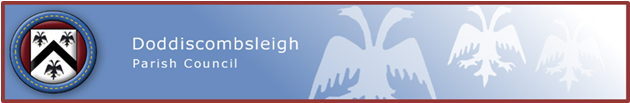 Notice is hereby given of the following ordinary meeting to be held on Thursday 12th March 2020 in the Village School at 7.30pm. All members of the Council are hereby summoned to attend the meeting for the purpose of transacting the following business.AGENDAOpen Forum – For public views on items on this agenda.  This will last for no more than 15 minutes.  Apologies for AbsenceDeclarations of Interest / Requests for DispensationsCounty and District Councillors’ ReportRatification of Minutes of Previous Meetings (circulated) – Ordinary Council meeting of 9 January 2020 and Extraordinary Council meeting of 23 January 2020 Condition of Approval – considering an enquiry about when condition 4 of the planning permission for a permanent agricultural dwelling in Little Park Farm (application number 16/02462/FUL) will be met VE Day – Discussing the commemoration of the 75th anniversary of VE DayVillage Fete and Barn Dance – Discussing the arrangements for the Village Fete on 27th June 2020Community Litter Pick – Discussing the arrangements for the litter pick on 21st March 2020Climate Emergency Working Group Report – Cllr TurneyAppointment of Internal auditor – Clerk Welcome Letter – Cllr Hanson Website Accessibility – Report about the progress of the project – ClerkMatters Arising Dog Control in the Village – Cllr Burdge  Parish Path Partnership and Footpath Update – Discussing the P3 scheme and the improvement of the Church footpath – Cllr Hanson Highways Update – Snow warden report and other highways issuesFinanceReport – ClerkApproval of Expenditure Clerk’s Correspondence – Recent urgent correspondence not covered aboveChairman’s Remarks Date of Next Meeting – Thursday 14 May 2020Agnes Miller – Parish Clerk 6 March 2020Previous payment:DALC course – Clerk, Planning£48.00